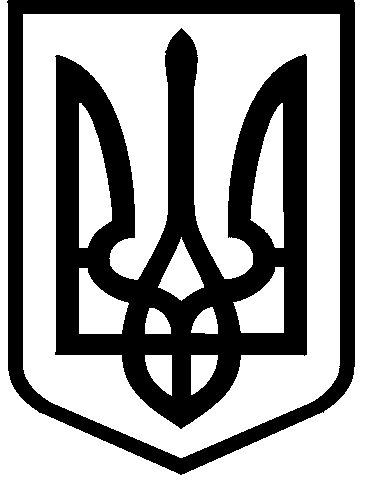 КИЇВСЬКА МІСЬКА РАДАII сесія  IX скликанняРІШЕННЯ____________№_______________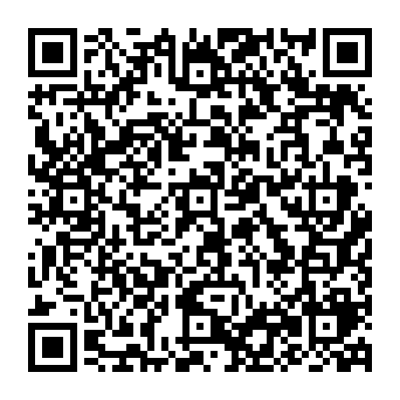 Відповідно до статей 9, 79¹, 83, 186 Земельного кодексу України, статті 56 Закону України «Про землеустрій», пункту 34 частини першої статті 26 Закону України «Про місцеве самоврядування в Україні», розглянувши клопотання товариства з обмеженою відповідальністю упроваджувально – виробничої фірми «ДНІСТЕР» від 20 вересня 2023 року та технічну документацію із землеустрою щодо поділу та об'єднання земельної ділянки, Київська міська радаВИРІШИЛА:1.	Затвердити технічну документацію із землеустрою щодо поділу та об’єднання земельної ділянки (кадастровий номер 8000000000:85:316:0019), яка перебуває у комунальній власності територіальної громади міста Києва в особі Київської міської ради для будівництва, обслуговування, та експлуатації сервісно-складського комплексу за адресою на вул. Електриків, 3 у Подільському районі м. Києва (категорія земель - землі житлової та громадської забудови, код виду цільового призначення – 03.10 для будівництва та обслуговування адміністративних будинків, офісних будівель компаній, які займаються підприємницькою діяльністю, пов’язаною з отриманням прибутку), якою передбачено формування чотирьох земельних ділянок, а саме:-  площею 0,2800 га (кадастровий номер 8000000000:85:316:0046);-  площа 0,1625 га (кадастровий номер 8000000000:85:316:0047);-  площею 0,2391 га (кадастровий номер 8000000000:85:316:0048);- площею 0,1047 га (кадастровий номер 8000000000:85:316:0049), справа            № 566940992.2.	 Контроль за виконанням цього рішення покласти на постійну комісію Київської міської ради з питань архітектури, містопланування та земельних відносин.ПОДАННЯ:ПОГОДЖЕНО:Про затвердження технічної документації із землеустрою щодо поділу та об’єднання земельної ділянки (кадастровий номер 8000000000:85:316:0019), яка перебуває у комунальній власності територіальної громади міста Києва в особі Київської міської ради для будівництва, обслуговування та експлуатації сервісно-складського комплексу за адресою                   вул. Електриків, 3 у Подільському районі м. КиєваКиївський міський головаВіталій КЛИЧКОЗаступник голови Київської міської державної адміністраціїз питань здійснення самоврядних повноваженьПетро ОЛЕНИЧДиректор Департаменту земельних ресурсіввиконавчого органу Київської міської ради (Київської міської державної адміністрації)Валентина ПЕЛИХНачальник юридичного управління Департаменту земельних ресурсіввиконавчого органу Київської міської ради(Київської міської державної адміністрації)Дмитро РАДЗІЄВСЬКИЙПостійна комісія Київської міської ради з питань архітектури, містопланування та земельних відносинГоловаМихайло ТЕРЕНТЬЄВСекретарЮрій ФЕДОРЕНКОНачальник управління правового забезпечення діяльності Київської міської радиВалентина ПОЛОЖИШНИК